ЕВРАЗИЙСКИЙ ЭКОНОМИЧЕСКИЙ СОЮЗ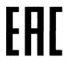 ДЕКЛАРАЦИЯ О СООТВЕТСТВИИ
Заявитель Индивидуальный предприниматель Абасова Фазиле ЭскендеровнаЗаявитель Индивидуальный предприниматель Абасова Фазиле ЭскендеровнаЗаявитель Индивидуальный предприниматель Абасова Фазиле ЭскендеровнаМесто жительства: 368660, РОССИЯ, Республика Дагестан, Табасаранский район, село Новое Лидже., адрес (адреса) места осуществления деятельности: 368660, РОССИЯ, Республика Дагестан, Табасаранский район, село Новое Лидже.. Основной государственный регистрационный номер индивидуального предпринимателя: 313055024000011, телефон: +89285335144, адрес электронной почты: dagcs@mail.ruМесто жительства: 368660, РОССИЯ, Республика Дагестан, Табасаранский район, село Новое Лидже., адрес (адреса) места осуществления деятельности: 368660, РОССИЯ, Республика Дагестан, Табасаранский район, село Новое Лидже.. Основной государственный регистрационный номер индивидуального предпринимателя: 313055024000011, телефон: +89285335144, адрес электронной почты: dagcs@mail.ruМесто жительства: 368660, РОССИЯ, Республика Дагестан, Табасаранский район, село Новое Лидже., адрес (адреса) места осуществления деятельности: 368660, РОССИЯ, Республика Дагестан, Табасаранский район, село Новое Лидже.. Основной государственный регистрационный номер индивидуального предпринимателя: 313055024000011, телефон: +89285335144, адрес электронной почты: dagcs@mail.ruв лице в лице в лице заявляет, что продукты мясосодержащие: Полуфабрикаты мясные замороженные: котлеты говяжьи, пельмени говяжьи.
Упаковка: пищевая одноразовая тара и пищевой  одноразовый лоток.заявляет, что продукты мясосодержащие: Полуфабрикаты мясные замороженные: котлеты говяжьи, пельмени говяжьи.
Упаковка: пищевая одноразовая тара и пищевой  одноразовый лоток.заявляет, что продукты мясосодержащие: Полуфабрикаты мясные замороженные: котлеты говяжьи, пельмени говяжьи.
Упаковка: пищевая одноразовая тара и пищевой  одноразовый лоток.изготовитель Индивидуальный предприниматель Абасова Фазиле Эскендеровна, место жительства: 368660, РОССИЯ, Республика Дагестан, Табасаранский район, село Новое Лидже., адрес (адреса) места осуществления деятельности по изготовлению продукции: 368660, РОССИЯ, Республика Дагестан, Табасаранский район, село Новое Лидже., ГОСТ  32951-2014 Полуфабрикаты мясные и мясосодержащие. Технические условия. Код ТН ВЭД ЕАЭС 1602, Серийный выпускизготовитель Индивидуальный предприниматель Абасова Фазиле Эскендеровна, место жительства: 368660, РОССИЯ, Республика Дагестан, Табасаранский район, село Новое Лидже., адрес (адреса) места осуществления деятельности по изготовлению продукции: 368660, РОССИЯ, Республика Дагестан, Табасаранский район, село Новое Лидже., ГОСТ  32951-2014 Полуфабрикаты мясные и мясосодержащие. Технические условия. Код ТН ВЭД ЕАЭС 1602, Серийный выпускизготовитель Индивидуальный предприниматель Абасова Фазиле Эскендеровна, место жительства: 368660, РОССИЯ, Республика Дагестан, Табасаранский район, село Новое Лидже., адрес (адреса) места осуществления деятельности по изготовлению продукции: 368660, РОССИЯ, Республика Дагестан, Табасаранский район, село Новое Лидже., ГОСТ  32951-2014 Полуфабрикаты мясные и мясосодержащие. Технические условия. Код ТН ВЭД ЕАЭС 1602, Серийный выпусксоответствует требованиям соответствует требованиям соответствует требованиям ТР ТС 034/2013 "О безопасности мяса и мясной продукции"; ТР ТС 021/2011 "О безопасности пищевой продукции"; ТР ТС 029/2012 "Требования безопасности пищевых добавок, ароматизаторов и технологических вспомогательных средств"; ТР ТС 022/2011 "Пищевая продукция в части ее маркировки"ТР ТС 034/2013 "О безопасности мяса и мясной продукции"; ТР ТС 021/2011 "О безопасности пищевой продукции"; ТР ТС 029/2012 "Требования безопасности пищевых добавок, ароматизаторов и технологических вспомогательных средств"; ТР ТС 022/2011 "Пищевая продукция в части ее маркировки"ТР ТС 034/2013 "О безопасности мяса и мясной продукции"; ТР ТС 021/2011 "О безопасности пищевой продукции"; ТР ТС 029/2012 "Требования безопасности пищевых добавок, ароматизаторов и технологических вспомогательных средств"; ТР ТС 022/2011 "Пищевая продукция в части ее маркировки"Декларация о соответствии принята на основанииДекларация о соответствии принята на основанииДекларация о соответствии принята на основанииПротокола испытаний №1836 от 07.10.2020 года, Государственное бюджетное учреждение республики Дагестан "Республиканская Ветеринарная Лаборатория" Испытательный Центр 
Аттестат аккредитации № RA.RU.21ПХ 38 от 23.12.2015г., заявление заявителя о безопасности пищевой продукции при ее использовании в соответствии с назначением и принятии мер по обеспечению соответствия пищевой продукции требованиям ТР ТС 034/2013 "О безопасности мяса и мясной продукции"; ТР ТС 021/2011 "О безопасности пищевой продукции"; ТР ТС 029/2012 "Требования безопасности пищевых добавок, ароматизаторов и технологических вспомогательных средств"; ТР ТС 022/2011 "Пищевая продукция в части ее маркировки", перечень документов, в соответствии с которыми изготовлена продукциясхема декларирования: 3дПротокола испытаний №1836 от 07.10.2020 года, Государственное бюджетное учреждение республики Дагестан "Республиканская Ветеринарная Лаборатория" Испытательный Центр 
Аттестат аккредитации № RA.RU.21ПХ 38 от 23.12.2015г., заявление заявителя о безопасности пищевой продукции при ее использовании в соответствии с назначением и принятии мер по обеспечению соответствия пищевой продукции требованиям ТР ТС 034/2013 "О безопасности мяса и мясной продукции"; ТР ТС 021/2011 "О безопасности пищевой продукции"; ТР ТС 029/2012 "Требования безопасности пищевых добавок, ароматизаторов и технологических вспомогательных средств"; ТР ТС 022/2011 "Пищевая продукция в части ее маркировки", перечень документов, в соответствии с которыми изготовлена продукциясхема декларирования: 3дПротокола испытаний №1836 от 07.10.2020 года, Государственное бюджетное учреждение республики Дагестан "Республиканская Ветеринарная Лаборатория" Испытательный Центр 
Аттестат аккредитации № RA.RU.21ПХ 38 от 23.12.2015г., заявление заявителя о безопасности пищевой продукции при ее использовании в соответствии с назначением и принятии мер по обеспечению соответствия пищевой продукции требованиям ТР ТС 034/2013 "О безопасности мяса и мясной продукции"; ТР ТС 021/2011 "О безопасности пищевой продукции"; ТР ТС 029/2012 "Требования безопасности пищевых добавок, ароматизаторов и технологических вспомогательных средств"; ТР ТС 022/2011 "Пищевая продукция в части ее маркировки", перечень документов, в соответствии с которыми изготовлена продукциясхема декларирования: 3дДополнительная информацияПри температуре -18° С градусов С, не более 180 суток с момента окончания технологического процесса.Дополнительная информацияПри температуре -18° С градусов С, не более 180 суток с момента окончания технологического процесса.Дополнительная информацияПри температуре -18° С градусов С, не более 180 суток с момента окончания технологического процесса.Декларация о соответствии  действительна с даты регистрации по 11.10.2021 года включительноДекларация о соответствии  действительна с даты регистрации по 11.10.2021 года включительноДекларация о соответствии  действительна с даты регистрации по 11.10.2021 года включительноМ.П.Абасова Фазиле Эскендеровна(подпись)(Ф.И.О. заявителя)Регистрационный номер декларации о соответствии: ЕАЭС N RU Д-RU.НВ56.В.21789/20Регистрационный номер декларации о соответствии: ЕАЭС N RU Д-RU.НВ56.В.21789/20Регистрационный номер декларации о соответствии: ЕАЭС N RU Д-RU.НВ56.В.21789/20Дата регистрации декларации о соответствии: 12.10.2020 годаДата регистрации декларации о соответствии: 12.10.2020 годаДата регистрации декларации о соответствии: 12.10.2020 года